附件2：会议回执请于6月14日前将《会议回执》电子版发至会务组邮箱： camra63313302@sina.com  以便安排接站、食宿和会议资料。建议线上报名,请扫下方二维码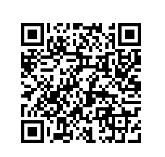 姓名性别职务单位手机E-MAIL入住时间离店时间预定选择（打√）预定选择（打√）姓名性别职务单位手机E-MAIL入住时间离店时间单人入住拼房入住